Sopronnémeti Község Önkormányzata Képviselő-testülete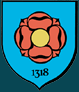 Sopronnémeti, Petőfi u. 22.Tel./Fax.: 96/285-394 	e-mail: sopronnemeti@freemail.huS/182-6/2018.ny.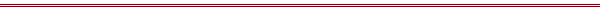 J e g y z ő k ö n y vKészült Sopronnémeti Község Önkormányzata Képviselő-testületének 2018. július 10-én 1830 órai kezdettel az Önkormányzat tanácskozó termében tartott rendkívüli, nyilvános üléséről.Jelen vannak:Bognár Sándor polgármesterSzabóné Németh MáriaKocsis JózsefnéPaál Szabolcs Vargáné Bella Éva képviselőFarádi Közös Önkormányzati Hivatal részéről:Pálfi Zoltánné jegyzőA lakosság köréből nem jelent meg senki.Bognár Sándor polgármester köszönti a testületi ülésen megjelenteket, megállapítja, hogy a Képviselő-testület 5 tagjából jelen van 5 fő, az ülés határozatképes.Jegyzőkönyv-hitelesítőnek javasolja Kocsis Józsefné és Vargáné Bella Éva képviselőt.A szavazásban résztvevő képviselők száma 5 fő.A képviselő-testület 5 igen, 0 nem szavazattal, tartózkodás nélkül meghozza alábbi határozatát:Sopronnémeti Község Önkormányzata Képviselő-testületének 45/2018. (VII.10.) határozataA képviselő-testület Kocsis Józsefné és Vargáné Bella Éva képviselőt megválasztja jegyzőkönyv-hitelesítőnek.Felelős: Bognár Sándor polgármesterHatáridő: azonnalBognár Sándor polgármester javaslatot tesz az ülés napirendjére, kéri, hogy a kiküldött meghívóban szereplő napirendet fogadják el.Napirend:Javaslat falugondnoki álláspályázat kiírásárólElőadó: Bognár Sándor polgármesterJavaslat pályázat benyújtására az önkormányzatok rendkívüli támogatásáraA szavazásban résztvevő képviselők száma 5 fő.A képviselő-testület 5 igen, 0 nem szavazattal, tartózkodás nélkül meghozza alábbi határozatát:Sopronnémeti Község Önkormányzata Képviselő-testületének 46/2018. (VII.10.) határozataA képviselő-testület elfogadja a napirendre tett javaslatot.Felelős: Bognár Sándor polgármesterHatáridő: azonnalJavaslat falugondnoki álláspályázat kiírásárólBognár Sándor polgármester: A jelenlegi falugondnokunk, aki július elején állt munkába, július 13. napjával megszünteti közalkalmazotti jogviszonyát a próbaidő alatt. Ezért újra ki kell írni az álláspályázatot.Javaslom, hogy írjuk ki újra a falugondnoki álláspályázatot.A szavazásban résztvevő képviselők száma 5 fő.A képviselő-testület 5 igen, 0 nem szavazattal, tartózkodás nélkül meghozza alábbi határozatát:Sopronnémeti Község Önkormányzata Képviselő-testületének 47/2018. (VII.10.) határozataA képviselő-testület pályázatot hirdet falugondnoki feladat ellátására a következők szerint:Sopronnémeti Község Önkormányzata a közalkalmazottak jogállásáról szóló 1992. évi XXXIII. törvény 20/A. § alapján pályázatot hirdet falugondnok munkakör betöltésére. A közalkalmazotti jogviszony időtartama: határozatlan idejű közalkalmazotti jogviszony, foglalkoztatás jellege: teljes munkaidő. A munkavégzés helye: 9325 Sopronnémeti, Petőfi u. 22.A munkakörhöz tartozó lényeges feladatok ellátása: A falugondnoki feladatok elvégzése a szociális igazgatásról és a szociális ellátásokról szóló törvényben foglaltak és a fenntartó által elfogadott szakmai program alapján.Illetmény és juttatások: Az illetmény megállapítására és a juttatásokra a közalkalmazottak jogállásáról szóló 1992. évi XXXIII. törvény rendelkezései az irányadók.Pályázati feltételek: 8 általános, B kategóriás jogosítvány, magyar állampolgárság, büntetlen előélet, egészségügyi alkalmasság, falugondnoki tanfolyam elvégzésének vállalása, cselekvőképesség.A pályázat elbírálásánál előnyt jelent: szakmunkás végzettség, helyismeret.A pályázat részeként benyújtandó iratok, igazolások:Szakmai önéletrajz, 3 hónapnál nem régebbi erkölcsi bizonyítvány, iskolai végzettséget igazoló okiratok másolata, vezetői engedély másolata, nyilatkozat a képzettség megszerzésének vállalásáról, nyilatkozat a pályázatban foglalt személyes adatokhoz való hozzájárulásról.A munkakör betölthetőségének időpontja: A munkakör a pályázatok elbírálását követően azonnal betölthető.A pályázat benyújtásának határideje: 2018. augusztus 17.A pályázat elbírálásának határideje: 	2018. augusztus 31.A pályázatok benyújtásának módja: Postai úton, Sopronnémeti Község Önkormányzata címére, személyesen Bognár Sándor polgármesternek.A pályázat közzétételének helye: helyben szokásos módon, kszk honlapja (https:// kozigallas.gov.hu) A pályázati kiírással kapcsolatosan további információt Bognár Sándor polgármester nyújt a 0630 436 1600.Felelős: Bognár Sándor polgármesterHatáridő: Javaslat pályázat benyújtására az önkormányzatok rendkívüli támogatásáraBognár Sándor polgármester: Megjelent a pályázati kiírás az önkormányzatok rendkívüli támogatására, amit szeptember 30-ig lehet legkésőbb benyújtani.Javaslom, hogy a szociális tartozásunkra adjunk be igényt, ami 706.814.-Ft.A szavazásban résztvevő képviselők száma 5 fő.A képviselő-testület 5 igen, 0 nem szavazattal, tartózkodás nélkül meghozza alábbi határozatát:Sopronnémeti Község Önkormányzata Képviselő-testületének 48/2018. (VII.10.) határozataA képviselő-testület pályázatot nyújt be a Magyarország 2018. évi központi költségvetéséről szóló 2017. évi C. törvény 3. melléklet I. 7. pont és az I.10. pont szerinti megyei önkormányzatok rendkívüli támogatására és az önkormányzatok  rendkívüli  támogatására  pályázati kiírás szerinti önkormányzatok rendkívüli támogatása b) alcélra 706.814.-Ft, azaz hétszázhatezer-nyolcszáztizennégy forint összegre.A képviselő-testület felhatalmazza a polgármestert a pályázat benyújtására.Felelős: Bognár Sándor polgármesterHatáridő: azonnal illetve 2018. szeptember 30.Miután több tárgy nincs, hozzászólás nem érkezik, Bognár Sándor polgármester megköszöni a részvételt és a testületi ülést 1920 órakor bezárja.kmf.Bognár Sándor 							Pálfi Zoltánnépolgármester								jegyzőKocsis Józsefné 			Vargáné Bella Évajegyzőkönyv-hitelesítő